Henvisende barnehage / skole / andre instanser:Personalia:Foreldreansvar: mor              far           begge        andre ……………………....Foresatte	Foresatte	Hvilke tjenester ønskes fra PP-tjenesten (sett kryss)Henvisningsgrunn (Sett kryss på hovedårsak til henvisning)Andre opplysninger om barnet/eleven (sett kryss)Dersom barnet/eleven er diagnostisert av andre instanser, oppgi diagnose:RessursteamSamarbeidsinstanser (oppgi hvilke dersom andre hjelpeinstanser er kontaktet)Vedlagt kartleggingsprøver/tester fra barnehage/skole: Pedagogisk rapport fra barnehage eller skole skal alltid vedlegges som eget dokument!I tillegg skal pedagogisk analysemodell og timeplan med beskrivelse av det ordinære opplæringstilbudet vedlegges for skole. Foresatte/ elev samtykker i henvisning til Pedagogisk-psykologisk tjeneste:Må underskrives av begge foreldrene dersom begge foreldre har foreldreansvar.Er barnet fylt 15 år har det Jf. Barneloven § 31 rett til å foreholde seg fra å gi samtykke til sakkyndig vurdering og spesialundervisning.NB! Dette samtykket kan endres eller trekkes tilbake senere ved skriftlig henvendelse dersom det er ønskeligVennligst ikke stift papirene sammen – bruk binders.Henvisningskjema til PPT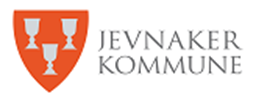  Pedagogisk-psykologisk tjeneste for Jevnaker kommuneKort om PPT PPT er en lovpålagt tjeneste som er hjemlet i Opplæringslova kap.5. PPT er kommunens sakkyndige instans i forhold til utarbeidelse av sakkyndige vurderinger på flere områder knyttet til Opplæringslova; bl.a. rett til spesialpedagogisk hjelp / spesialundervisning, framskutt / utsatt skolestart, søknad om inntak til særskilt prioritert grunnkurs videregående opplæring og behov for pedagogiske hjelpemidler. PPT skal videre arbeide med kompetanseutvikling og organisasjonsutvikling for å legge opplæringen bedre til rette for barn / elever med spesielle behov. Det kan derfor også henvises til PPT på systemnivå (for samarbeid omkring aktuelle temaer, grupper, trinn e.l.). Foresatte kan henvise PPT direkte, men det anbefales henvisning i samarbeid barnehage eller skole. Alle instanser må ha foresattes samtykke for å henvise barn eller elev til PPT.Instans:  Instans:  Instans:  Adresse: Postnr./sted: Telefon: Underskrift av ped.leder/kontaktlærer: Underskrift av ped.leder/kontaktlærer: Underskrift av ped.leder/kontaktlærer: Underskrift av leder for henvisende instans:Underskrift av leder for henvisende instans:Underskrift av leder for henvisende instans:Sted/dato: Sted/dato: Sted/dato: Etternavn:Fornavn:Fødselsdato:Kjønn: Telefonnr:  Mobilnr:  Adresse:Postnr:Poststed:Behov for tolk: Ja….. Nei……Morsmål: Opprinnelsesland: Barnehage/skole:Ped.leder/kontaktlærer:Avdeling/ årstrinn:Etternavn:Fornavn:Mobilnr.:Adresse:Postnr./stedTelefonnr.:E post: E post: E post: mor        far          andre (beskriv)mor        far          andre (beskriv)mor        far          andre (beskriv)Behov for tolk: Ja….. Nei……   Hvis ja, hvilket språk: Behov for tolk: Ja….. Nei……   Hvis ja, hvilket språk: Behov for tolk: Ja….. Nei……   Hvis ja, hvilket språk: Etternavn:Fornavn:Mobilnr.:Adresse:Postnr./stedTelefonnr.:E post: E post: E post: mor        far          andre (beskriv)mor        far          andre (beskriv)mor        far          andre (beskriv)Behov for tolk: Ja….. Nei……   Hvis ja, hvilket språk: Behov for tolk: Ja….. Nei……   Hvis ja, hvilket språk: Behov for tolk: Ja….. Nei……   Hvis ja, hvilket språk:   Utredning av behov for spesialpedagogisk hjelp/spesialundervisning.  Videre henvisning til Statped. Rådgiving til foreldre   Logopedvurdering/ logopedisk hjelp  Annet, Beskrivelse:  Annet, Beskrivelse:  Språkvansker  Kommunikasjonsvansker  Stamming/taleflyt  Uttale  Spesifikke fagvansker  Lese og skrivevansker  Matematikkvansker  Generelle lærevansker  Sosiale/emosjonelle vansker  Atferd- / samhandlingsvansker  Uro / konsentrasjonsvansker  Psykososiale, emosjonelle vansker  Annet  Annet  Sensoriske vansker  Syn:     Undersøkt når: …….  av hvem:…  Hørsel: Undersøkt når: ……. av hvem:…  Motoriske vansker  Finmotorikk  Grovmotorikk  Fysisk funksjonshemming  Annet (beskriv):  Annet (beskriv):Diagnose:Barnet /eleven ble drøftet med skolens spes ped kontakt: dato _______ med:_____________________________                                                                          fagperson for PPTUtprøvd tiltak i tråd med Spesialpedagogisk tiltakshjul. Ja   Nei  Hvis nei.  Begrunn:For barnehage:Har barnehageteam vært involvert før henvisning:                        dato:___________Har logoped vært involvert før henvisning:                                    dato:___________ Logoped Barnevern Helsesøster Lege AndreBeskriv:  TRAS Carsten Leseprøve M – prøver/ prøveklasse___ Alle med LOGOS Språk 6 - 16 Andre tester (spesifiser) Andre tester (spesifiser) Andre tester (spesifiser)Foresatte/ elev samtykker i henvisning til Pedagogisk psykologisk tjeneste:Foresatte samtykker i at det gjøres vedtak i forhold til spesialpedagogisk hjelp/ spesialundervisning når sakkyndig vurdering foreligger.Foresatte/ elev samtykker i henvisning til Pedagogisk psykologisk tjeneste:Foresatte samtykker i at det gjøres vedtak i forhold til spesialpedagogisk hjelp/ spesialundervisning når sakkyndig vurdering foreligger.Sted / dato: Sted / dato: Underskrift – mor / verge Underskrift – far / vergeUnderskrift – elev over 15 årSamtykkeerklæring for innhenting av taushetsbelagte opplysninger:Jeg/vi samtykker også i at PPT kan innhente opplysninger vedr.Navn:                                                                         født:  fra / eller samarbeide med følgende instanser:Samtykkeerklæring for innhenting av taushetsbelagte opplysninger:Jeg/vi samtykker også i at PPT kan innhente opplysninger vedr.Navn:                                                                         født:  fra / eller samarbeide med følgende instanser:JA        NEI      Hvis JA, kryss av for hvilke instanser nedenfor:JA        NEI      Hvis JA, kryss av for hvilke instanser nedenfor: Helsetjeneste      Sosialtjeneste      Fysioterapeut       BarneverntjenesteBarne- og ungdomspsykiatrisk poliklinikk (BUP)  Avd. for Barnehabilitering (HAB)      Logoped Andre (spesifiser)   Helsetjeneste      Sosialtjeneste      Fysioterapeut       BarneverntjenesteBarne- og ungdomspsykiatrisk poliklinikk (BUP)  Avd. for Barnehabilitering (HAB)      Logoped Andre (spesifiser)  Sted/datoSted/datoUnderskrift – mor / vergeUnderskrift – far / vergeUnderskrift – elev over 15 årUnderskrift – elev over 15 år